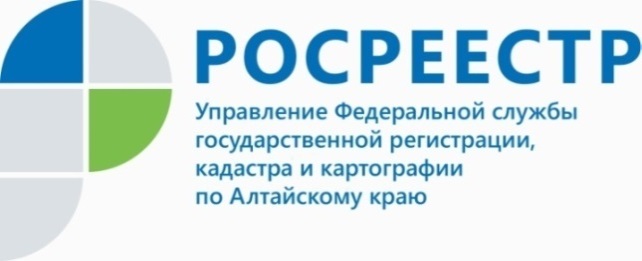 ПРЕСС-РЕЛИЗГраница между Алтайским краем и Республикой Алтай внесена в Единый государственный реестр недвижимостиАлтайский край имеет смежные границы с тремя субъектами Российской Федерации: Республикой Алтай, Кемеровской областью-Кузбассом и Новосибирской областью. Так, 18 марта 2022 года по результатам реализации комплекса мероприятий в Единый государственный реестр недвижимости (ЕГРН) внесены сведения о границе между Алтайским краем и Республикой Алтай. - Данному событию предшествовала большая работа, осуществляемая рабочей группой, в состав которой вошли представители Управления Росреестра по Алтайскому краю, Управления имущественных отношений Алтайского края, Министерства природных ресурсов и экологии Алтайского края, филиала ФГБУ «ФКП Росреестра» по Алтайскому краю и других органов власти, - почеркнул руководитель Управления Росреестра по Алтайскому краю Юрий Калашников. Работа по установлению границ планомерно проводится в рамках Целевой модели, утвержденной для создания благоприятных условий ведения предпринимательской деятельности и повышения инвестиционной привлекательности регионов Российской Федерации. Одним из показателей реализации Целевой модели, в том числе является показатель, характеризующий долю внесения в ЕГРН сведений о границах между субъектами Российской Федерации. Юрий Калашников: «Внесение в ЕГРН сведений о границах между субъектами Российской Федерации является ключевой задачей для всех органов государственной власти, её выполнение позволит повысить качество наполнения информационных ресурсов, а также обеспечит инвестиционную привлекательность субъектов и эффективное управление земельными ресурсами».Об Управлении Росреестра по Алтайскому краюУправление Федеральной службы государственной регистрации, кадастра и картографии по Алтайскому краю (Управление Росреестра по Алтайскому краю) является территориальным органом Федеральной службы государственной регистрации, кадастра и картографии (Росреестр), осуществляющим функции по государственной регистрации прав на недвижимое имущество и сделок с ним, по оказанию государственных услуг в сфере осуществления государственного кадастрового учета недвижимого имущества, землеустройства, государственного мониторинга земель, государственной кадастровой оценке, геодезии и картографии. Выполняет функции по организации единой системы государственного кадастрового учета и государственной регистрации прав на недвижимое имущество, инфраструктуры пространственных данных РФ. Ведомство осуществляет федеральный государственный надзор в области геодезии и картографии, государственный земельный надзор, государственный надзор за деятельностью саморегулируемых организаций кадастровых инженеров, оценщиков и арбитражных управляющих. Подведомственное учреждение Управления - филиал ФГБУ «ФКП Росреестра» по Алтайскому краю. Руководитель Управления, главный регистратор Алтайского края - Юрий Викторович Калашников.Контакты для СМИПресс-служба Управления Росреестра по Алтайскому краюРыбальченко Елена +7 (3852) 29 17 33Слободянник Юлия +7 (3852) 29 17 2822press_rosreestr@mail.ruwww.rosreestr.ru656002, Барнаул, ул. Советская, д. 16